РАБОЧАЯ ПРОГРАММА ВОСПИТАНИЯ2021 - 20252021ПОЯСНИТЕЛЬНАЯ ЗАПИСКАПрограмма воспитания муниципального автономного общеобразовательного учреждения «Средняя школа № 76» (далее – Программа) разработана в соответствии с «Примерной программой воспитания 2020 - 2025», утверждённой 02.06.2020 года на заседании Федерального учебно-методического объединения по общему образованию, методическими рекомендациями по разработке программ воспитания, с Федеральными государственными образовательными стандартами (далее – ФГОС) общего образования. Данная программа направлена на приобщение обучающихся к российским традиционным духовным ценностям, правилам и нормам поведения в российском обществе, а также на решение проблем гармоничного вхождения школьников в социальный мир и налаживания ответственных взаимоотношений с окружающими их людьми.Программа призвана обеспечить достижение учащимися личностных результатов, указанных в ФГОС: формирование у обучающихся основ российской идентичности; готовность обучающихся к саморазвитию; мотивацию к познанию и обучению; ценностные установки и социально-значимые качества личности; активное участие в социально-значимой деятельности. Воспитательная программа демонстрирует потенциал совместной деятельности педагога и обучающегося.1.Особенности организуемого в школе воспитательного процессаМАОУ СШ № 76 находится в спальном районе, вдали от центров спортивной и культурной жизни города. Промышленное прошлое Свердловского района наложило свой отпечаток на формирование инфраструктуры микроучастка школ: большое количество общежитий, малобюджетного жилья и отсутствие в шаговой жлступности досуговых центров, спортивных площадок, скверов и парков. Образовательное учреждения давно стало культурно-досуговыми центром для своего микроучастка. Значительная часть семей связана со школой тесными узами: учились дети, внуки. Эта особенность играет важную роль в воспитательном процессе, способствует формированию благоприятного микроклимата, доверительных отношений, укреплению традиций, лучшему взаимопониманию родителей, учащихся и учителей не только в школе, но и на микроучастке в целом.Процесс воспитания в МАОУ СШ№ 76 основывается на следующих принципах взаимодействия педагогов и школьников: - неукоснительное соблюдение законности и прав семьи и ребенка, соблюдения конфиденциальности информации о ребенке и семье, приоритета безопасности ребенка при нахождении в образовательной организации; - ориентир на создание в образовательной организации психологически комфортной среды для каждого ребенка и взрослого, без которой невозможно конструктивное взаимодействие школьников и педагогов; - реализация процесса воспитания главным образом через создание в школе детско-взрослых команд, которые бы объединяли детей и педагогов яркими и содержательными событиями, общими позитивными эмоциями и доверительными отношениями; - организация традиционных событий как объекта совместной деятельности взрослых и детей; - системность, целесообразность и нестандартность воспитания как условия его эффективности. Основными традициями воспитания в МАОУ СШ№ 76 являются следующие: - традиционные события, через которые осуществляется интеграция воспитательных усилий педагогов; - коллективная разработка, коллективное планирование, коллективное проведение и коллективный анализ результатов; - ступени социального роста обучающихся (от пассивного наблюдателя до участника, от участника до организатора, от организатора до лидера того или иного дела); - конструктивное межличностное, межклассное и межвозрастное взаимодействие обучающихся, а также их социальная активность;- ориентация на формирование, создание и активизацию ученического самоуправления, как на уровне класса, так и на уровне школы, на установление в них доброжелательных и товарищеских взаимоотношений;- педагоги школы ориентированы на формирование коллективов в рамках школьных классов, кружков, студий, секций и иных детских объединений, на установление в них доброжелательных и товарищеских взаимоотношений; - формирование коллектива классных руководителей, реализующего по отношению к обучающимся защитную, личностноразвивающую, организационную, посредническую (в том числе и в разрешении конфликтов) функции.2. ЦЕЛЬ И ЗАДАЧИ ВОСПИТАНИЯСовременный национальный воспитательный идеал — это высоконравственный, творческий, компетентный гражданин России, принимающий судьбу Отечества как свою личную, осознающий ответственность за настоящее и будущее своей страны, укоренённый в духовных и культурных традициях многонационального народа Российской Федерации. Исходя из этого воспитательного идеала, а также основываясь на базовых для нашего общества ценностях (таких как семья, труд, отечество, природа, мир, знания, культура, здоровье, человек) формулируется общая цель воспитания в общеобразовательной организации – личностное развитие школьников, проявляющееся:1) в усвоении ими знаний основных норм, которые общество выработало на основе этих ценностей (то есть, в усвоении ими социально значимых знаний); 2) в развитии их позитивных отношений к этим общественным ценностям (то есть в развитии их социально значимых отношений);3) в приобретении ими соответствующего этим ценностям опыта поведения, опыта применения сформированных знаний и отношений на практике (то есть в приобретении ими опыта осуществления социально значимых дел).Данная цель ориентирует педагогов не на обеспечение соответствия личности ребенка единому уровню воспитанности, а на обеспечение позитивной динамики развития его личности. В связи с этим важно сочетание усилий педагога по развитию личности ребенка и усилий самого ребенка по своему саморазвитию. Их сотрудничество, партнерские отношения являются важным фактором успеха в достижении цели.Конкретизация общей цели воспитания применительно к возрастным особенностям школьников позволяет выделить в ней следующие целевые приоритеты, которым необходимо уделять чуть большее внимание на разных уровнях общего образования:1. В воспитании детей младшего школьного возраста (уровень начального общего образования) таким целевым приоритетом является создание благоприятных условий для усвоения школьниками социально значимых знаний – знаний основных норм и традиций того общества, в котором они живут. Выделение данного приоритета связано с особенностями детей младшего школьного возраста: с их потребностью самоутвердиться в своем новом социальном статусе - статусе школьника, то есть научиться соответствовать предъявляемым к носителям данного статуса нормам и принятым традициям поведения. Такого рода нормы и традиции задаются в школе педагогами и воспринимаются детьми именно как нормы и традиции поведения школьника. Знание их станет базой для развития социально значимых отношений школьников и накопления ими опыта осуществления социально значимых дел и в дальнейшем, в подростковом и юношеском возрасте. К наиболее важным из них относятся следующие:  - быть любящим, послушным и отзывчивым сыном (дочерью), братом (сестрой), внуком (внучкой); уважать старших и заботиться о младших членах семьи; выполнять посильную для ребёнка домашнюю работу, помогая старшим;- быть трудолюбивым, следуя принципу «делу — время, потехе — час» как в учебных занятиях, так и в домашних делах, доводить начатое дело до конца;- знать и любить свою Родину – свой родной дом, двор, улицу, город, село, свою страну; - беречь и охранять природу (ухаживать за комнатными растениями в классе или дома, заботиться о своих домашних питомцах и, по возможности, о бездомных животных в своем дворе; подкармливать птиц в морозные зимы; не засорять бытовым мусором улицы, леса, водоёмы);  - проявлять миролюбие — не затевать конфликтов и стремиться решать спорные вопросы, не прибегая к силе; - стремиться узнавать что-то новое, проявлять любознательность, ценить знания;- быть вежливым и опрятным, скромным и приветливым;- соблюдать правила личной гигиены, режим дня, вести здоровый образ жизни; -уметь сопереживать, проявлять сострадание к попавшим в беду; стремиться устанавливать хорошие отношения с другими людьми; уметь прощать обиды, защищать слабых, по мере возможности помогать нуждающимся в этом людям; уважительно относиться к людям иной национальной или религиозной принадлежности, иного имущественного положения, людям с ограниченными возможностями здоровья;- быть уверенным в себе, открытым и общительным, не стесняться быть в чём-то непохожим на других ребят; уметь ставить перед собой цели и проявлять инициативу, отстаивать своё мнение и действовать самостоятельно, без помощи старших.  Знание младшим школьником данных социальных норм и традиций, понимание важности следования им имеет особое значение для ребенка этого возраста, поскольку облегчает его вхождение в широкий социальный мир, в открывающуюся ему систему общественных отношений. 2. В воспитании детей подросткового возраста (уровень основного общего образования) таким приоритетом является создание благоприятных условий для развития социально значимых отношений школьников, и, прежде всего, ценностных отношений:- к семье как главной опоре в жизни человека и источнику его счастья;- к труду как основному способу достижения жизненного благополучия человека, залогу его успешного профессионального самоопределения и ощущения уверенности в завтрашнем дне; - к своему отечеству, своей малой и большой Родине как месту, в котором человек вырос и познал первые радости и неудачи, которая завещана ему предками и которую нужно оберегать; - к природе как источнику жизни на Земле, основе самого ее существования, нуждающейся в защите и постоянном внимании со стороны человека; - к миру как главному принципу человеческого общежития, условию крепкой дружбы, налаживания отношений с коллегами по работе в будущем и создания благоприятного микроклимата в своей собственной семье;- к знаниям как интеллектуальному ресурсу, обеспечивающему будущее человека, как результату кропотливого, но увлекательного учебного труда; - к культуре как духовному богатству общества и важному условию ощущения человеком полноты проживаемой жизни, которое дают ему чтение, музыка, искусство, театр, творческое самовыражение;- к здоровью как залогу долгой и активной жизни человека, его хорошего настроения и оптимистичного взгляда на мир;- к окружающим людям как безусловной и абсолютной ценности, как равноправным социальным партнерам, с которыми необходимо выстраивать доброжелательные и взаимоподдерживающие отношения, дающие человеку радость общения и позволяющие избегать чувства одиночества;- к самим себе как хозяевам своей судьбы, самоопределяющимся и самореализующимся личностям, отвечающим за свое собственное будущее. Данный ценностный аспект человеческой жизни чрезвычайно важен для личностного развития школьника, так как именно ценности во многом определяют его жизненные цели, его поступки, его повседневную жизнь. Выделение данного приоритета в воспитании школьников, обучающихся на ступени основного общего образования, связано с особенностями детей подросткового возраста: с их стремлением утвердить себя как личность в системе отношений, свойственных взрослому миру. В этом возрасте особую значимость для детей приобретает становление их собственной жизненной позиции, собственных ценностных ориентаций. Подростковый возраст – наиболее удачный возраст для развития социально значимых отношений школьников.3. В воспитании детей юношеского возраста (уровень среднего общего образования) таким приоритетом является создание благоприятных условий для приобретения школьниками опыта осуществления социально значимых дел.Выделение данного приоритета связано с особенностями школьников юношеского возраста: с их потребностью в жизненном самоопределении, в выборе дальнейшего жизненного пути, который открывается перед ними на пороге самостоятельной взрослой жизни. Сделать правильный выбор старшеклассникам поможет имеющийся у них реальный практический опыт, который они могут приобрести в том числе и в школе. Важно, чтобы опыт оказался социально значимым, так как именно он поможет гармоничному вхождению школьников во взрослую жизнь окружающего их общества. Это:- опыт дел, направленных на заботу о своей семье, родных и близких; - трудовой опыт, опыт участия в производственной практике;- опыт дел, направленных на пользу своему родному городу или селу, стране в целом, опыт деятельного выражения собственной гражданской позиции; - опыт природоохранных дел;- опыт разрешения возникающих конфликтных ситуаций в школе, дома или на улице;-опыт самостоятельного приобретения новых знаний, проведения научных исследований, опыт проектной деятельности;- опыт изучения, защиты и восстановления культурного наследия человечества, опыт создания собственных произведений культуры, опыт творческого самовыражения; - опыт ведения здорового образа жизни и заботы о здоровье других людей; - опыт оказания помощи окружающим, заботы о малышах или пожилых людях, волонтерский опыт;- опыт самопознания и самоанализа, опыт социально приемлемого самовыражения и самореализации.Достижению поставленной цели воспитания школьников будет способствовать решение следующих основных задач: реализовывать воспитательные возможности общешкольных ключевых дел, поддерживать традиции их коллективного планирования, организации, проведения и анализа в школьном сообществе;реализовывать потенциал классного руководства в воспитании школьников, поддерживать активное участие классных сообществ в жизни школы;вовлекать школьников в кружки, секции, клубы, студии и иные объединения, работающие по школьным программам внеурочной деятельности, реализовывать их воспитательные возможности;использовать в воспитании детей возможности школьного урока, поддерживать использование на уроках интерактивных форм занятий с учащимися; инициировать и поддерживать ученическое самоуправление – как на уровне школы, так и на уровне классных сообществ; поддерживать деятельность функционирующих на базе школы детских общественных объединений и организаций;организовывать для школьников экскурсии, экспедиции, походы и реализовывать их воспитательный потенциал;организовывать профориентационную работу со школьниками;организовать работу школьных медиа, реализовывать их воспитательный потенциал; развивать предметно-эстетическую среду школы и реализовывать ее воспитательные возможности;организовать работу с семьями школьников, их родителями или законными представителями, направленную на совместное решение проблем личностного развития детей.Планомерная реализация поставленных задач позволит организовать в школе интересную и событийно насыщенную жизнь детей и педагогов, что станет эффективным способом профилактики антисоциального поведения школьников.3. ВИДЫ, ФОРМЫ И СОДЕРЖАНИЕ ДЕЯТЕЛЬНОСТИПрактическая реализация цели и задач воспитания осуществляется в рамках следующих направлений воспитательной работы школы. Каждое из них представлено в соответствующем модуле.3.1. Модуль «Ключевые общешкольные дела»Ключевые дела – это главные традиционные общешкольные дела, в которых принимает участие большая часть школьников и которые обязательно планируются, готовятся, проводятся и анализируются совестно педагогами и детьми. Ключевые дела обеспечивают включенность в них большого числа детей и взрослых, способствуют интенсификации их общения, ставят их в ответственную позицию к происходящему в школе. В образовательной организации используются следующие формы работы.На внешкольном уровне: «Самый благоустроенный район» конкурс в котором принимают участие педагоги и учащиеся по разработке, защите социальных проектов, ориентированных на преобразование окружающей среды, школы, социума. В результате у учащихся происходит формирование социальной активности и социальных компетентностей (сотрудничество, работа в команде; коммуникативные навыки; способность принимать собственные решения; умение определять свою позицию в общественных отношениях; опыт выполнения разнообразных социальных ролей; навыки саморегуляции). Уже второй год подряд детско-взрослые проекты школы занимают в  Свердловском районе призовые места и получают грантовую поддержку.На школьном уровне.Общешкольные дела, связанные с развитием воспитательной составляющей учебной деятельности. День Знаний – традиционный общешкольный праздник, состоящий из серии тематических классных часов, экспериментальных площадок. Особое значение этот день имеет для учащиеся 1-х и 11-х классов, закрепляя идею наставничества, передачи традиций, разновозрастных межличностных отношений в школьном коллективе.«С любовью к вам» – общешкольный ритуал (проводится два раза в год: по окончанию первого полугодия и учебного года), связанный с закреплением значимости учебных достижений учащихся, результативности в конкурсных мероприятиях. Данное событие способствует развитию школьной идентичности детей, поощрению их социальной активности, развитию позитивных межличностных отношений в общешкольном коллективе. Метапредметные недели - циклы тематических мероприятий (игры, соревнования, конкурсы, выставки, викторины), связанные с созданием условий для формирования и развития универсальных учебных действий и повышением интереса к обучению в целом.Общешкольные дела, направленные на усвоение социально-значимых знаний, ценностных отношений к миру, Родине, создание условий для приобретения опыта деятельного выражения собственной гражданской позицииДень солидарности в борьбе с терроризмом – цикл мероприятий (общешкольная линейка, классные часы, выставки детских рисунков, уроки мужества), направленный на формирование толерантности, профилактику межнациональной розни и нетерпимости; доверия, чувства милосердия к жертвам терактов, а также ознакомление учащихся с основными правилами безопасного поведения. Месячник защитника Отечества – комплекс ключевых дел, формирующих патриотические чувства, через приобщение школьников к военной истории страны. В основе лежит проектная деятельность учащихся основной и старшей школ, организация деятельности младших школьников (тематические классные часы и квесты, конкурсы рисунков, чтецов, песни и строя, встречи с ветеранами, посещение тематических экспозиций в музеях города, участие в конкурсах различного уровня соответствующей тематики, просмотр и обсуждение фильмов, посвященных военной истории России).Цикл дел, посвящённых Дню Победы (музейная гостиная «Бессмертный полк 76»; участие обучающихся в Почётном карауле, митинге с возложением цветов, городской акции «Бессмертный полк»; классные часы; выставки рисунков «Я помню, я горжусь…»; конкурс чтецов «Строки, опаленные войной…»; уроки мужества), направленных на воспитание чувства любви к Родине, гордости за героизм народа; уважения к ветеранам Общешкольные дела, направленные на создание условий для накопления опыта самореализации в различных видах творческой, спортивной, художественной деятельности, позитивной коммуникации  «Осенины» –традиционное мероприятие направленное на поддержку участия в совместной продуктивной деятельности, развитие диалогического общения, создание условий для эмоционального отношения к познавательной деятельности, игровому поведению, совместному творчеству.«День самоуправления» - общешкольная деловая игра - это моделирование процессов и механизмов принятия решений с использованием различных моделей и групповой работы. Деловая игра способствует развитию профессиональных компетенций обучаемых, формирует умение аргументировано защищать свою точку зрения, анализировать и интерпретировать получаемую информацию, работать в группе. Деловая игра также способствует привитию социальных навыков и воспитанию правильной самооценки. «Новогодний калейдоскоп» – общешкольное коллективное творческое дело, состоящее из серии отдельных дел (мастерская «Деда Мороза, конкурс «Новогодняя игрушка», новогодние праздники для учащихся разных классов), в котором принимают участие все учащиеся, педагогики и родители. Это КТД способствует развитию сценических навыков, проявлению инициативы, формированию навыков и опыта самостоятельности, ответственности, коллективного поведения; чувства доверия и уважения друг к другу, улучшения взаимосвязи родителя и ребёнка, педагогов и учащихся. «Школьная клумба» – конкурс проектов, проводится ежегодно в марте и направлен на взаимодействие учащихся, родителей и педагогов. Ученики совместно с родителями и педагогами разрабатывают, презентуют и реализуют проекты по озеленению пришкольной территории и созданию арт-объектов. Данное мероприятие позволяет детям получить навыки проектной деятельности, озеленения школьной территории, ответственного поведения в природе, трудолюбия.«Школьная спортивная лига» – комплекс соревнований (Кросс Нации, Золотая осень, Веселый старты; шашки, Патриот, волейбол, баскетбол, мини-футбол, лёгкая атлетика, подготовленные старшеклассниками соревнования по подвижным играм для младших школьников), направленный на формирование социально значимого отношения учащихся к здоровью, опыту здорового образа жизни, популяризацию спорта, поддержку спортивных достижений.На уровне классов:Актуализация общешкольной жизни на уровне классов осуществляется путем формирования чувства сопричастности каждого к жизнедеятельности школы путем организации само- и соуправленияНа уровне начального общего образования совместная направленная деятельность педагога и школьников начального уровня заключается в развитии познавательной, творческой, социально-активной видах деятельности путем стимулирования детей к участию в общешкольных делах, опираясь на систему выбираемых ответственных лиц. На уровне основного и среднего образования – через создаваемый совет класса, который отвечает за участие в общешкольных делах, информирование о делах школьной жизни путем делегирования ответственности отдельным представителям классного самоуправления.II. Система традиционных дел в классах, составляющих ядро воспитательной работы, имеющих общешкольное значение:«Посвящение в первоклассники» – торжественная церемония, символизирующая приобретение ребенком своего нового социального статуса – школьника; «Прощание с Букварём» – традиционная церемония в первых классах;День именинника – дело, направленное на сплочение классного коллектива, на уважительное отношение друг к другу через проведение различных конкурсов. Классный час «День матери» – развитие нравственно-моральных качеств ребенка через восприятие литературных произведений; развитие в детях чувства сопереживания, доброго сочувственного отношения к матери, воспитание уважения к  материнскому труду, любви к матери.Классный семейный праздник, посвящённый 8 марта и 23 февраля – ежегодное дело, проходит совместно с родителями в процессе создания и реализации детско-взрослых проектов.На индивидуальном уровне.Вовлечение каждого ребенка в ключевые дела школы и класса в одной из возможных для него ролей осуществляется через советы самоуправления, где распределяются зоны ответственности, даются разовые посильные поручения.Оказание индивидуальной помощи и коррекция поведения ребенка осуществляется через включение его в совместную работу с другими детьми, которые могли бы стать примером, предложение взять в следующем ключевом деле на себя роль ответственного за тот или иной фрагмент общей работы; организацию разновозрастного наставничества.Создание условий для реализации индивидуального участия детей в конкурсах различного уровня: помощь в подготовке конкурсных материалов, создания портфолио, оформления проекта.выработка совместно со школьниками законов класса, помогающих детям освоить нормы и правила общения, которым они должны следовать в школе. 3.2. Модуль «Классное руководство»Главное предназначение классного руководителя - создать условия для становления личности ребёнка, входящего в современный ему мир, воспитать человека, способного достойно занять своё место в жизни.Осуществляя классное руководство, педагог организует работу с классом; индивидуальную работу с учащимися класса; работу с учителями-предметниками; работу с родителями (законными представителями).  Подробнее о некоторых направлениях.Направления деятельности классного руководителя.Индивидуальная работа с учащимися:изучение особенностей личностного развития учащихся класса через наблюдение за поведением школьников в их повседневной жизни, в специально создаваемых педагогических ситуациях, в играх, погружающих ребенка в мир человеческих отношений, в организуемых педагогом беседах по тем или иным нравственным проблемам; результаты наблюдения сверяются с результатами бесед классного руководителя с родителями школьников, с преподающими в его классе учителями, а также (при необходимости) – со школьным психологом. поддержка ребенка в решении важных для него жизненных проблем (налаживание взаимоотношений с одноклассниками или учителями, выбор профессии, вуза и дальнейшего трудоустройства, успеваемость и т.п.), когда каждая проблема трансформируется классным руководителем в задачу для школьника, которую они совместно стараются решить. коррекция поведения ребенка через частные беседы с ним, его родителями или законными представителями.  законными представителями, с другими учащимися класса; через включение в проводимые школьным психологом тренинги общения; через предложение взять на себя ответственность за то или иное поручение в классе.Работа с классом:инициирование и поддержка участия класса в общешкольных ключевых делах,   оказание необходимой помощи детям в их подготовке, проведении и анализе; выработка совместно со школьниками законов класса, помогающих детям освоить нормы и правила общения, которым они должны следовать в Школе; организация интересных и полезных для личностного развития ребенка совместных дел с учащимися вверенного ему класса, позволяющих, с одной стороны, вовлечь в них детей с самыми разными  потребностями и тем самым дать им возможность самореализоваться, а с другой, установить и упрочить доверительные отношения с учащимися класса, стать для них значимым взрослым, задающим образцы поведения в обществе.Формированию и сплочению коллектива класса способствуют следующие дела, акции, события, проекты, занятия:Классные часы: тематические (согласно плану школы и  классного руководителя, посвященные юбилейным датами, Дням воинской славы, событию в классе, в городе, стране), способствующие расширению кругозора детей, формированию эстетического вкуса,  позволяющие лучше узнать позволяющие лучше узнать и полюбить свою Родину; игровые, способствующие сплочению коллектива, поднятию настроения, предупреждающие стрессовые ситуации; проблемные, направленные  на устранение конфликтных ситуаций в классе, Школе, позволяющие решать спорные вопросы; организационные, связанные к подготовкой класса к общему делу; здоровьесберегающие, позволяющие получить опыт безопасного поведения, ведения здорового образа жизни и заботы о здоровье других людей.Традиции  классного коллектива: «День именинника», ежегодный день здоровья «Есть в осени первоначальной…», концерты, новогодние спектакли для мам, бабушек, пап, праздники 8 марта, 23 февраля, регулярные классные «огоньки». Организуемые вместе с родителями события класса, включающие в себя подготовленные ученическими группами мини-проекты, дают каждому школьнику возможность рефлексии собственного участия в жизни коллектива.  Классные руководители в работе над сплочением коллектива используют ресурс города: это походы и экскурсии в национальный парк «Красноярские Столбы», образовательные экологические программы в комплексе «Нарым», «Роев ручей», посещение музеев и предприятий города. Расшколивание – вовлечение городской среды в образование –  позволяет разнообразить формы работы классных руководителей в воспитании школьников.Работа с учителями, преподающими в классе:регулярные консультации классного руководителя с учителями-предметниками, направленные на формирование единства мнений и требований педагогов по ключевым вопросам воспитания, на предупреждение и разрешение конфликтов между учителями и учащимися;проведение мини-педсоветов, направленных на решение конкретных проблем класса и интеграцию воспитательных влияний на школьников;привлечение учителей к участию во внутриклассных делах, дающих педагогам возможность лучше узнавать и понимать своих учеников, увидев их в иной, отличной от учебной, обстановке;привлечение учителей к участию в родительских собраниях класса для объединения усилий в деле обучения и воспитания детей.Работа с родителями учащихся или их законными представителями:регулярное информирование родителей о школьных успехах и проблемах их детей, о жизни класса в целом;помощь родителям школьников или их законным представителям в регулировании отношений между ними, администрацией школы и учителями-предметниками; организация родительских собраний, происходящих в режиме обсуждения наиболее острых проблем обучения и воспитания школьников;создание и организация работы родительских комитетов классов, участвующих в управлении образовательной организацией и решении вопросов воспитания и обучения их детей;привлечение членов семей школьников к организации и проведению дел класса;организация на базе класса семейных праздников, конкурсов, соревнований, направленных на сплочение семьи и школы.3.3 Модуль «Внеурочная деятельность»Воспитание на занятиях школьных курсов внеурочной деятельности преимущественно осуществляется через: - вовлечение школьников в интересную и полезную для них деятельность, которая предоставит им возможность самореализоваться в ней, приобрести социально значимые знания, развить в себе важные для своего личностного развития социально значимые отношения, получить опыт участия в социально значимых делах;- формирование в творческих объединениях, секциях, студиях, детско-взрослых общностей, которые могли бы объединять детей и педагогов общими позитивными эмоциями и доверительными отношениями друг к другу;- создание в детских объединениях традиций, задающих их членам определенные социально значимые формы поведения;- поддержку в детских объединениях школьников с ярко выраженной лидерской позицией и установкой на сохранение и поддержание накопленных социально значимых традиций; - поощрение педагогами детских инициатив и детского самоуправления. Реализация воспитательного потенциала курсов внеурочной деятельности и дополнительного образования происходит в рамках следующих выбранных школьниками видов деятельности.Познавательная деятельность. Курсы внеурочной деятельности и дополнительного образования, направленные на передачу школьникам социально значимых знаний, развивающие их любознательность, позволяющие привлечь их внимание к экономическим, политическим, экологическим, гуманитарным  проблемам нашего общества, формирующие их гуманистическое мировоззрение и научную картину мира: «Юный химик», «Наука и жизнь», «Исследовательская работа. Математика», «Физика. Одаренные дети», «Программирование на языке Pascal», «Информатика в играх и задачах», «Черчение», школа проектов «Экошкола», школьная газета «АРТемко», «Наши этажи».Художественное творчество. Курсы внеурочной деятельности и дополнительного образования, создающие благоприятные условия для социальной самореализации школьников, направленные на раскрытие их творческих способностей, формирование чувства вкуса и умения ценить прекрасное, на воспитание ценностного отношения школьников к культуре и их общее духовно-нравственное развитие: «Театральная студия. «Игра в театр»», «Вокально-хоровая студия «Унисон», «Изонить», ДПИ «Чердачок», «Волшебная флейта», ИЗО «Калейдоскоп», «Студия танцев SI».Спортивно-оздоровительная деятельность. Курсы внеурочной деятельности и дополнительного образования, направленные на физическое развитие школьников, развитие их ценностного отношения к своему здоровью, побуждение к здоровому образу жизни, воспитание силы воли, ответственности, формирование установок на защиту слабых: «Футбол», «бокс», «Волейбол», «ЛФК «Быть здоровым – зорово», «Дардц», «Бадминтон».Военно-патриотическая деятельность. Курсы внеурочной деятельности и дополнительного образования, направленные на физическое развитие школьников, развитие их ценностного отношения защите родины, гордость за исторической прошлое страны:  секция «Патриот», ВСПК «Юноармеец», «Юный музейщик».3.4. Модуль «Школьный урок»Реализация школьными педагогами воспитательного потенциала урока предполагает ориентацию на целевые приоритеты, связанные с возрастными особенностями их воспитанников, ведущую деятельность. Все это в процессе организации учебной деятельности обеспечивает:установление взаимоотношений субъектов деятельности на уроке как отношений субъектов единой совместной деятельности, обеспечиваемой общими активными интеллектуальными усилиями;организацию на уроках активной деятельности учащихся, в том числе поисково-исследовательской, на разных уровнях познавательной самостоятельности (в этом и заключается важнейшее условие реализации воспитательного потенциала современного урока - активная познавательная деятельность детей); использование воспитательных возможностей предметного содержания через подбор соответствующих текстов для чтения, задач для решения, проблемных ситуаций для обсуждения в классе.В МАОУ СШ № 76 идет апробирование новых форм образования и взаимодействия с социумом через расшколивание. В результате создается основа образовательной системы школы, обеспечивающей сквозные навыки и дающей палитру образовательных возможностей учащимся. Через реализуемый проект «Расшколивание как способ развития» осуществляется переход от классно-урочной системы к личностно открытому образованию.Основным механизмом являются уроки, проведенные вне стен школы, в окружающем социуме, а именно в национальном парке «Красноярские Столбы». Образовательный потенциал заповедника огромен: здесь реализуются экологические мероприятия, образовательные экскурсии, волонтерские программы, ведется научно-исследовательская деятельность. На базе научно-познавательного комплекса «Нарым» на территории заповедника действует экошкола. Дети исследуют флору и фауну «Столбов», разбираются в оставленных следах и издаваемых звуках животных, изучают принципы маршрутного учета, основы дендрологии. Команда специалистов заповедника проводит познавательные прогулки, интерактивные уроки, экологические игры, квесты, мастер-классы и многое другое. Но не только программы дополнительного образования реализуются на базе национального парка. Учителя школы, используя потенциал заповедника, ведут здесь уроки русского языка, математики, изобразительного искусства. Школьники могут изучать биологию, географию, экологию, химию, физику прямо в заповеднике, и делать это в различных очных и дистанционных форматах.Так же школа ставит задачу развитие творческой личности в процессе обучения и воспитания является. Направленность образования на развитие личности учащегося требует выявления и определения тех ее свойств, воздействие на которые способствует развитию личности в целом. В качестве одного из них рассматривается творческая активность, являющаяся системообразующим свойством личности и определяющей характеристикой ее движения к самосовершенствованию.Творческая активность выражает стремление и готовность личности сознательно и добровольно, по внутреннему убеждению, совершенствовать инициативные новаторские действия в самых различных областях человеческой деятельности. Применение театральных технологий на уроках призвано развивать творческую активность учащихся, раскрыть, развить и совершенствовать их природные возможности и способности. Главной задачей для преподавателя становится найти оптимальное применение театральных средств в обучении.  Театральная деятельность для учащихся возможна не только во внеурочное время, но и в рамках занятий. Педагоги школы включают театральные формы, средства, приемы, активизирующие процесс коллективного познавательного творчества в любой урок, в любой учебный материал. Театральные технологии активно используют учителя русского языка и литературы при реализации учебных проектов «Басни И.А. Крылова», «С.Есенин – последний поэт деревни», спектакль-сказка «12 месяцев», «Поэзия чистого искусства», «М.Ю. Лермонтов» и т.д. Применение театральных технологий на уроках иностранного языка призвано развивать творческую активность учащихся, раскрыть, развить и совершенствовать их природные возможности и способности. Главной задачей для преподавателя становится найти оптимальное применение театральных средств при обучении иноязычной речи. На уроках инсценируют классические произведения англоязычной литературы, проводят уроки-концерты выразительного чтения образцов поэтического творчества. Применяемая в школе технология развивающего обучения и используемые  механизмы организации учебной деятельности способствуют развитию и оформлению проблемных вопросов, возникающих в рамках урока, в самостоятельные индивидуальные и групповые (в том числе разновозрастные) исследовательские проекты и далее в индивидуальные образовательные программы, что дает обучающимся возможность приобрести умения самостоятельного решения теоретической проблемы, генерирования и оформления собственных идей, уважительного отношения к чужим идеям, оформленным в работах других исследователей, навык публичного выступления перед аудиторией, аргументирования и отстаивания своей точки зрения. Новые знания появляются благодаря совместным усилиям школьника и педагога. При этом важно, чтобы задаваемые учителем вопросы воспринимались не как контроль учителя за усвоением знаний ученика, а как диалог личности с личностью, чтобы задания хотелось выполнять, не отдавая этому времени часть жизни, а приобретая через них саму жизнь.Создание гибкой и открытой среды обучения и воспитания с использованием открытых образовательных ресурсов, систем управления позволяет создать условия для реализации провозглашенных ЮНЕСКО ведущих принципов образования XXI века: «образование для всех», «образование через всю жизнь», образование «всегда, везде и в любое время». У обучающихся развиваются навыки сотрудничества, коммуникации, социальной ответственности, способность критически мыслить, оперативно и качественно решать проблемы; воспитывается ценностное отношение к миру.3.5. Модуль «Самоуправление»Поддержка детского самоуправления в школе помогает педагогам воспитывать в детях инициативность, самостоятельность, ответственность, трудолюбие, чувство собственного достоинства, а школьникам предоставляет широкие возможности для самовыражения и самореализации через участие в делах школы и класса и анализа проводимых дел. Для организации детского самоуправления в школе определены функциональные обязанности для заместителя директора школы по воспитательной работе, педагога-организатора, педагога дополнительного образования, классного руководителя.Детское самоуправление в школе осуществляется следующим образом:На уровне школы:через деятельность Совета школьников, объединяющего представителей классов и обеспечивающего организационные, информационные и представительские функции на уровне школы и внешкольном уровне. Деятельность Совета школьников осуществляется через реализацию следующих функций:выдвижение кандидатур, заслушивание и рекомендации для участия в работе Управляющего Совета школы;участие в планировании, организации и анализе проведенных общешкольных дел, акций, соревнований;координация деятельности Совета школьников и классных Советов учащихся;организация в проведении общешкольных и внешкольных мероприятий, распределение поручений по их проведению;организация и контроль дежурства по школе;представление интересов обучающихся на заседаниях Управляющего Совета;изучение мнения обучающихся по актуальным вопросам школьной жизни;участие в разрешении вопроса о награждении обучающихся;через работу постоянно действующего школьного актива (первичное отделение РДШ, клуб «Патриот»), инициирующего и организующего проведение личностно значимых для школьников событий (соревнований, конкурсов, фестивалей, праздников, флешмобов и т.д.):Первичная отделения Всероссийской общественно-государственной, детско-юношеской организации «Российское движение школьников» создан для реализации следующих функций:вовлечение обучающихся и прием в РДШ;организация и ведение школьного учета членов РДШ и их участие в мероприятиях;организация мероприятий и их анализ по направлениям деятельности РДШ;организация проведения Всероссийских дней единых действий;участие в выпуске школьной газеты «АРТемко» и сайта школы; привлечение обучающихся, членов РДШ;участие в организации содружества с социальными партнерами;организация участия профильных отрядов в работе летнего школьного лагеря.Клуб «Патриот» в своей деятельности реализует функции:привлечение обучающихся к вступлению в «Патриот»;активное участие в деятельности городского отделения клуба «Патриот»;участие в спартакиадах по военно-прикладным видам спорта, сдаче норм ГТО;организация участия в несении почетного караула на Посту № 1 города Красноярска и Свердловского района;помощь детям войны через волонтерскую деятельность; организация участия во Всероссийских акциях посвященных Дням воинской славы, Дню Победы и т.д.через деятельность созданного Совета медиации (примирения) из наиболее авторитетных старшеклассников и социальных педагогов по урегулированию конфликтных ситуаций в школе, реализующего следующие функции:выявление конфликтных ситуаций среди обучающихся и разрешение споров по урегулированию взаимоотношений;представление интересов обучающихся на Совете профилактики и малых педагогических советах;разрешение споров и конфликтных ситуаций «ученик-ученик»;участие в проведении школьных восстановительных конференциях, семейных конференциях, акций по профилактике правонарушений;оформление уголка безопасности и права;На уровне классов:через деятельность выборных по инициативе и предложениям обучающихся класса членов Совета школьников, представляющих интересы класса в общешкольных делах и призванных координировать его деятельность с работой общешкольных органов самоуправления и классных руководителей;через деятельность Советов классов, отвечающих за различные направления работы, реализуемые в процессе выполнения следующих функций:Планирование и анализ общеклассных дел, конкурсов, соревнований, акций;Организация дежурства по классу и школе;Участие в выпуске школьной газеты «АРТемко»;Активизация обучающихся класса для занятости в свободное время;Представление кандидатур обучающихся для награждения;На индивидуальном уровне через:Участие в планировании, организации и анализе проведенных общешкольных, внешкольных, классных дел;Участие в работе органов самоуправления класса и школы;Участие в дежурстве по классу и школе, в трудовых акциях;Участие в работе по организации соревнований, конкурсов, олимпиад, конференций и т.д.;Участие в летних трудовых практиках и профильных сменах в школьном лагере.Модуль «Профориентация»Совместная деятельность педагогов и школьников по направлению «Профориентация» включает в себя профессиональное просвещение школьников;диагностику и консультирование по проблемам профориентации, организацию профессиональных проб школьников. Задача совместной деятельности педагога и ребенка – подготовить школьника к осознанному выбору своей будущей профессиональной деятельности. Создавая профориентационно значимые проблемные ситуации, формирующие готовность школьника к выбору, педагог актуализирует его профессиональное самоопределение, позитивный взгляд на труд в постиндустриальном мире, охватывающий не только профессиональную, но и внепрофессиональную составляющие такой деятельности, включающей в себя построение персонального образовательно-профессионального маршрута.На региональном и всероссийском уровне:участие в работе всероссийских профориентационных проектов, созданных в сети интернет: просмотр лекций, решение учебно-тренировочных задач, участие в мастер-классах, посещение открытых уроков (ПРОектория);На муниципальном и региональном уровнях: участие в реализации муниципальной программы «Билет в будущее»;экскурсии на предприятия города, дающие школьникам начальные представления о существующих профессиях и условиях работы людей, представляющих эти профессии;посещение профориентационных выставок, ярмарок профессий, тематических профориентационных парков, дней открытых дверей в средних специальных учебных заведениях и вузах города Красноярска;На школьном уровне:освоение школьниками основ профессии в рамках различных курсов по выбору,        включенных в основную образовательную программу школы, или в рамках дополнительных образовательных программ;циклы профориентационных часов общения, направленных на подготовку школьника к осознанному планированию и реализации ребенком своего профессионального будущего;родительские собрания, собрания-конференции по вопросвм профориентации.;участие в проекте «Классные встречи» в рамках деятельности первичной ячейки Общероссийской общественно-государственной детско-юношеской организации «Российское движение школьников»;На уровне классов:профориентационные игры: симуляции, деловые игры, квесты, решение кейсов (ситуаций, в которых необходимо принять решение, занять определенную позицию);классные часы, расширяющие знания школьников о типах профессий, о способах выбора профессий, о достоинствах и недостатках той или иной интересной школьникам профессиональной деятельности:создание организационных условий и проведение деловых игр, предполагающих       профиспытания: «День самоуправления», «Классный день».ссовместное с педагогами изучение интернет ресурсов, посвященных выбору профессий, прохождение профориентационного онлайн-тестирования, прохождение онлайн курсов по интересующим профессиям и направлениям образования.На индивидуальном уровне:индивидуальные консультации психолога для школьников и их родителей по вопросам склонностей, способностей, дарований и иных индивидуальных особенностей детей, которые могут иметь значение в процессе выбора ими профессии; участие в проектной деятельности, участия в научно-практических конференциях.Модуль  «Работа с родителями»Работа с родителями или законными представителями обучающихся осуществляется для повышения педагогической компетенции родителей, которые должны правильно организовать процесс воспитания своего ребёнка в семье для того, чтобы он вырос образованным и воспитанным человеком, готовым трудиться в современном обществе на благо своей страны. Родители активно и с пользой вовлекаются в жизнь школы.Система работы с родителями выстраивается на решении следующих задач:Повышение педагогической культуры родителей, пополнение арсенала их знаний по общим и конкретным вопросам воспитания ребёнка в семье и школе.Вовлечение родителей в совместную с детьми и педагогами учебно-познавательную, культурно-досуговую, общественно-полезную и спортивно-оздоровительную деятельность.Презентация положительного семейного опыта, организация семейных мастерских и родительского лектория.Совершенствование форм взаимодействия школа – семья.Помощь родителям и детям с ОВЗ.Работа с родителями или законными представителями гимназистов осуществляется в рамках следующих видов и форм деятельности: На групповом уровне: родители являются обязательной частью государственно-общественного управления МАОУ СШ № 76 (Управляющий совет школы, родительская конференция, общешкольный родительский комитет и Наблюдательный совет) школы, участвующие в управлении образовательной организацией, решении вопросов воспитания и социализации их детей; консультации психолога, на которых обсуждаются вопросы возрастных особенностей детей, формы и способы доверительного взаимодействия родителей с детьми, проводятся мастер-классы, семинары, круглые столы с приглашением специалистов как в очном , так и в онлайн-режиме;общешкольные родительские собрания, происходящие в режиме обсуждения наиболее острых проблем обучения и воспитания школьников;семейный всеобуч, на котором родители могли бы получать ценные рекомендации и советы от профессиональных психологов, врачей, социальных работников и обмениваться собственным творческим опытом и находками в деле воспитания детей;  родительские форумы в мессенджерах Viber, социальной сети Инстаграм, где обсуждаются интересующие родителей вопросы, а также осуществляются виртуальные консультации психологов и педагогов;комплекс мероприятий по совместному (родители и учащиеся) благоустройству территорий, классных кабинетов;На индивидуальном уровне:работа специалистов по запросу родителей для решения острых конфликтных ситуаций;участие родителей в педагогических консилиумах, собираемых в случае возникновения острых проблем, связанных с обучением и воспитанием конкретного ребенка;помощь со стороны родителей в подготовке и проведении оющешкольных и внутриклассных мероприятий воспитательной направленности;индивидуальное консультирование c целью координации воспитательных усилий педагогов и родителей.4. Основные направления самоанализа воспитательной работыСамоанализ организуемой в школе воспитательной работы осуществляется по направлениям и проводится с целью выявления основных проблем школьного воспитания и последующего их решения. Самоанализ осуществляется ежегодно силами МАОУ СШ № 76.Основными принципами, на основе которых осуществляется самоанализ воспитательной работы в школе, являются:- принцип гуманистической направленности осуществляемого анализа, ориентирующий экспертов на уважительное отношение как к воспитанникам, так и к педагогам, реализующим воспитательный процесс; - принцип приоритета анализа сущностных сторон воспитания, ориентирующий экспертов на изучение не количественных его показателей, а качественных – таких как содержание и разнообразие деятельности, характер общения и отношений между школьниками и педагогами;  - принцип развивающего характера осуществляемого анализа, ориентирующий экспертов на использование его результатов для совершенствования воспитательной деятельности педагогов: грамотной постановки ими цели и задач воспитания, умелого планирования своей воспитательной работы, адекватного подбора видов, форм и содержания их совместной с детьми деятельности;- принцип разделенной ответственности за результаты личностного развития школьников, ориентирующий экспертов на понимание того, что личностное развитие школьников – это результат как социального воспитания (в котором школа участвует наряду с другими социальными институтами), так и стихийной социализации и саморазвития детей.Основными направлениями анализа организуемого в школе воспитательного процесса могут быть следующие 1. Результаты воспитания, социализации и саморазвития школьников. Критерием, на основе которого осуществляется данный анализ, является динамика личностного развития школьников каждого класса. Осуществляется анализ классными руководителями совместно с заместителем директора по воспитательной работе с последующим обсуждением его результатов на заседании методического объединения классных руководителей или педагогическом совете школы.Способом получения информации о результатах воспитания, социализации и саморазвития школьников является педагогическое наблюдение. Внимание педагогов сосредотачивается на следующих вопросах: какие прежде существовавшие проблемы личностного развития школьников удалось решить за минувший учебный год; какие проблемы решить не удалось и почему; какие новые проблемы появились, над чем далее предстоит работать педагогическому коллективу.2. Состояние организуемой в школе совместной деятельности детей и взрослых.Критерием, на основе которого осуществляется данный анализ, является наличие в школе интересной, событийно насыщенной и личностно развивающей совместной деятельности детей и взрослых. Осуществляется анализ заместителем директора по воспитательной работе, классными руководителями, активом старшеклассников и родителями, хорошо знакомыми с деятельностью школы. Способами получения информации о состоянии организуемой в школе совместной деятельности детей и взрослых могут быть беседы со школьниками и их родителями, педагогами, лидерами ученического самоуправления, при необходимости – их анкетирование. Полученные результаты обсуждаются на заседании методического объединения классных руководителей или педагогическом совете школы.Внимание при этом сосредотачивается на вопросах, связанных с:- качеством проводимых общешкольных ключевых дел;- качеством совместной деятельности классных руководителей и их классов;- качеством организуемой в школе внеурочной деятельности;- качеством реализации личностно развивающего потенциала школьных уроков;- качеством существующего в школе ученического самоуправления;- качеством функционирующих на базе школы детских общественных объединений;- качеством профориентационной работы школы;- качеством организации предметно-эстетической среды школы;- качеством взаимодействия школы и семей школьников.Итогом самоанализа организуемой в школе воспитательной работы является перечень выявленных проблем, над которыми предстоит работать педагогическому коллективу.Муниципальное автономное общеобразовательное учреждение«Средняя школа № 76» Свердловского района г. Красноярска660079, г. Красноярск, ул. 60 лет Октября, 96, тел.: 217-99-27 сайт:  76школа.рф       e-mail:  krschoolHYPERLINK "mailto:krschool_76@mail.ru"_76@HYPERLINK "mailto:krschool_76@mail.ru"mailHYPERLINK "mailto:krschool_76@mail.ru"Рассмотрено на заседании Управляющего совета протокол № 4 от 25.05.2021 г.УтверждаюДиректор МАОУ СШ № 76___________ О.Н. ГуринаПриказ № 01-04-369от 09.08.2021Рассмотрено на заседании педагогического совета протокол № 14 От 28.05.2021г.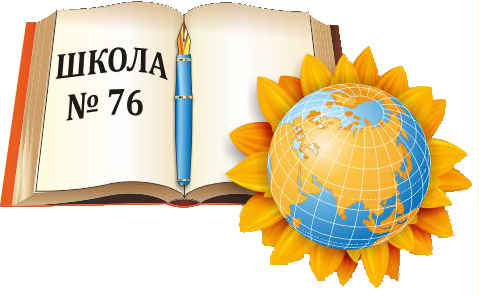 